Tipping Point AssignmentYou may do this assignment in pen/pencil or electronically (but electronically is easier). 1.  Read the 2 pages on tipping points and resilience ​​2. Go to http://www.ecotippingpoints.org/education/feedback-diagrams-for-teachers/index.html ​3.  Scroll down and read the "background​" (see example below)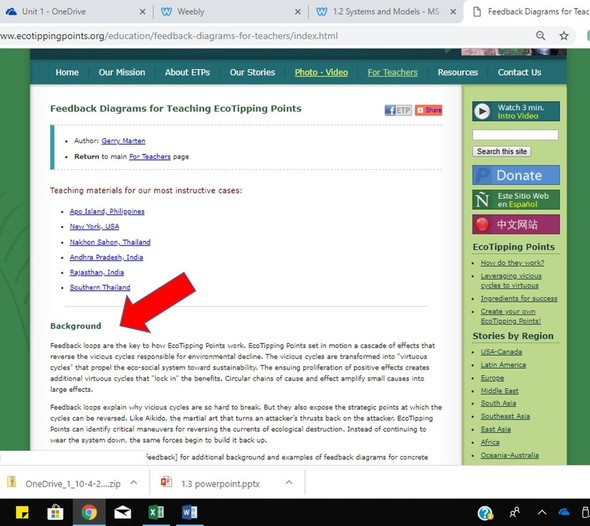 ​​​​4.   Select ONE of the links for "Teaching materials for the most instructive cases" listed  (see example below)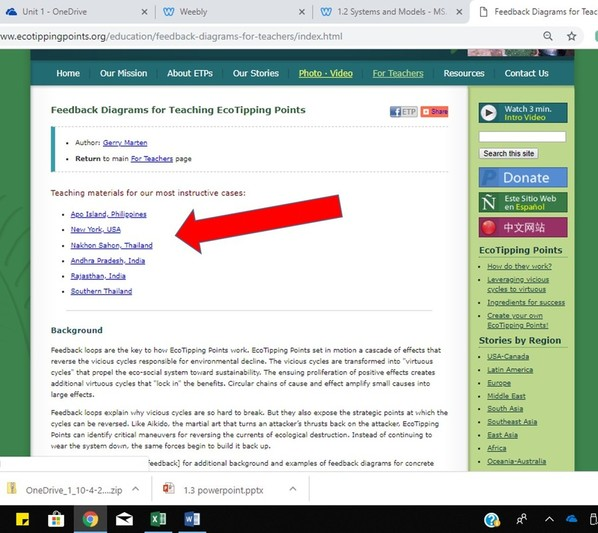 ​5.   Click on ‘View full Story’ and read the article (see example below)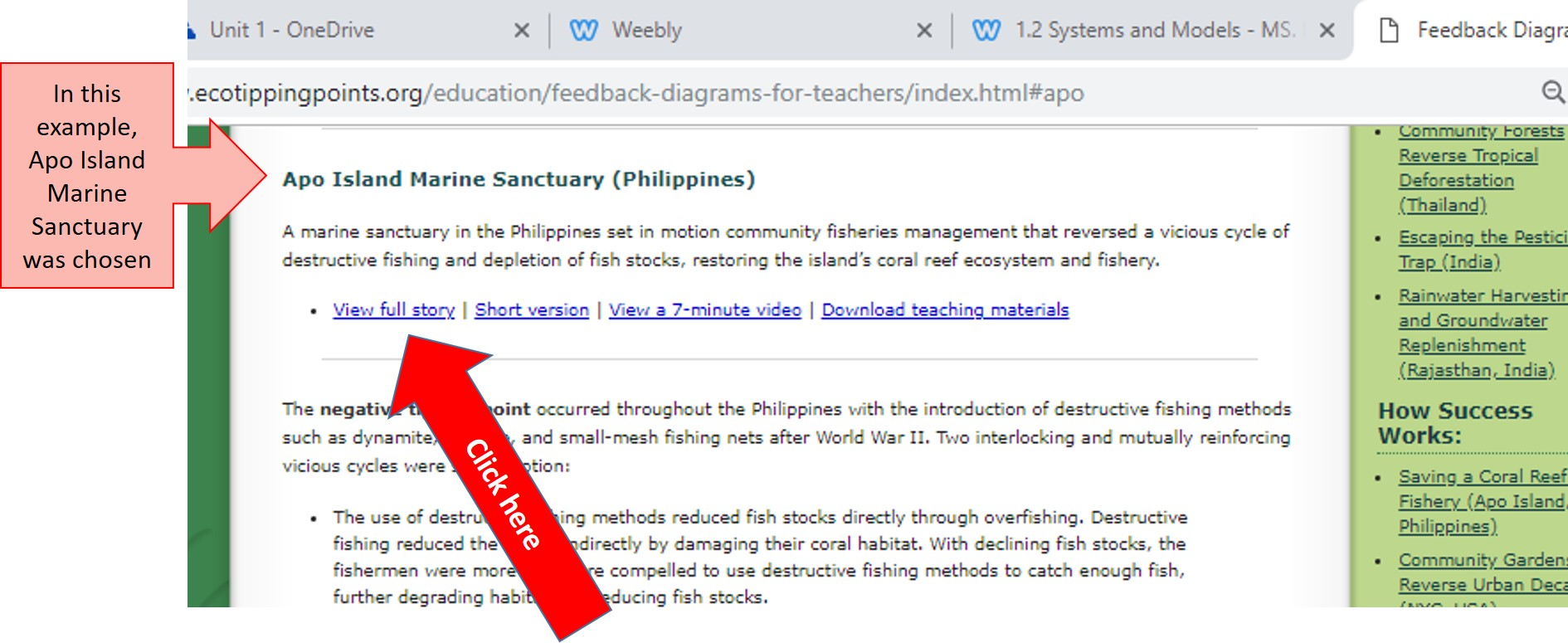 ​6.  Use the information in the article to complete the graphic organizer below to help you organize the main ideas in the article (use bullet points – no more than 3-4 per box)NOTE: there may be A LOT of text - just skim to find the important info!!​7.  Download the teaching materials for that case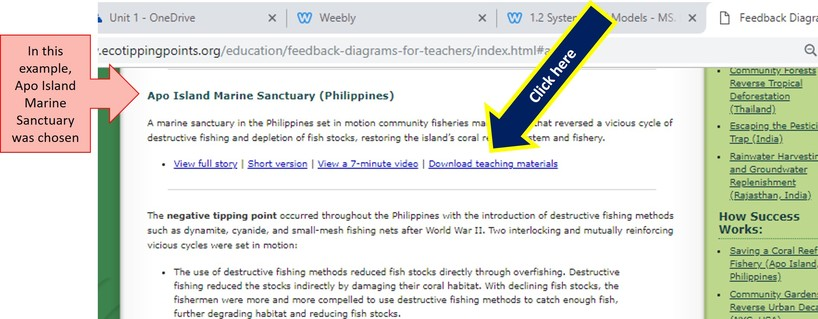 ​8.  Summarize the negative and positive tipping points for your case into the table in your document 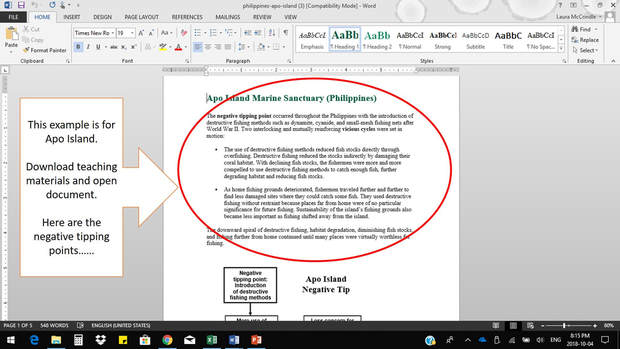 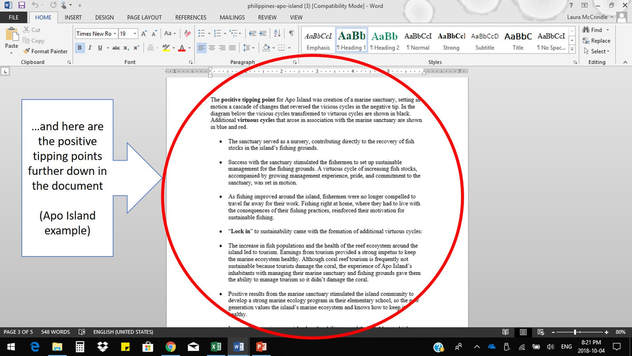 9.  ​Copy, paste and complete (<--ignore this) the feedback loop diagram to show how the ‘vicious’ circle was transformed into a ‘virtuous’ circle for your case studyJust ignore the feedback loop that you complete and copy and paste the completed one. Here's an example for Apo Island: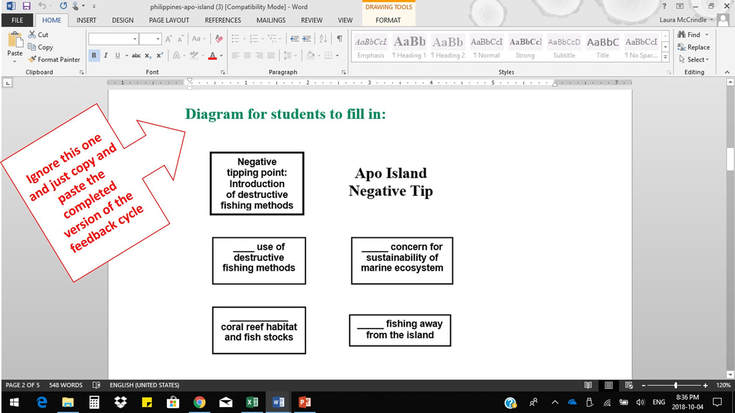 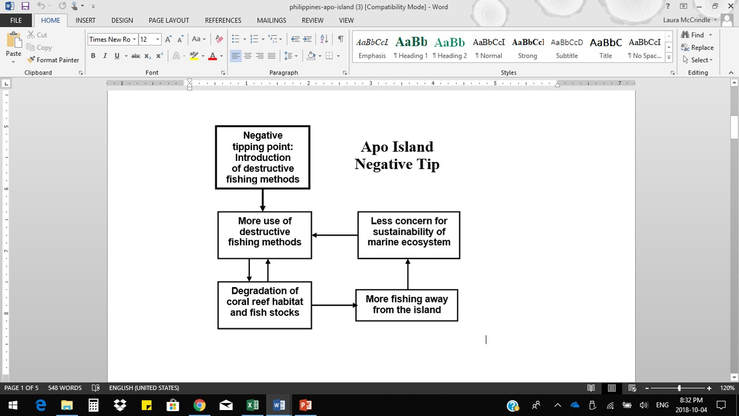 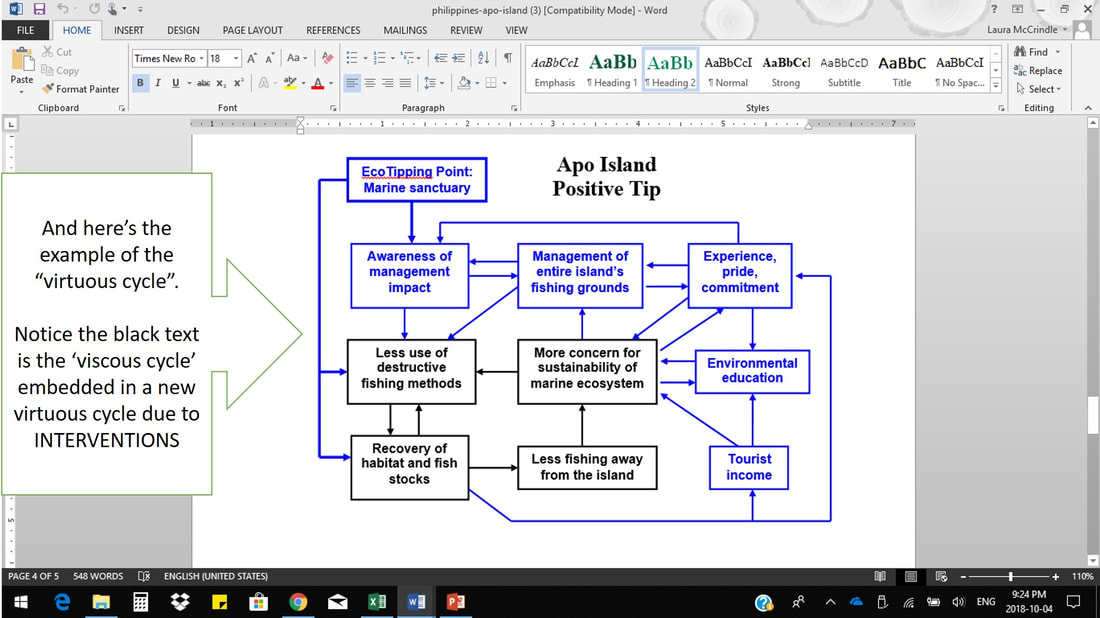 Who was involved:What happenedWhen did it happenWhere id it happenWhy did it happenHow did it happenHow was the problem solvedWhat does the future hold